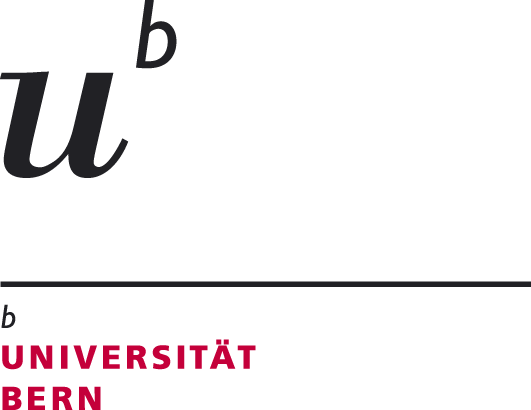 Nomination for the best PhD thesis faculty awardSupervisorCandidateTitle of PhD thesisSubject of doctorate studyScientific impactWhich new subjects does the thesis cover?Which new methods were applied?In what ways does the thesis resprect international backgrounds?In what ways is the thesis linked to recent theoretical discourses?The candidateWhat will be the next scientific career steps?Describe the candidate’s position in the international research field: